Nota de Prensa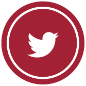 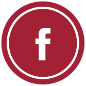 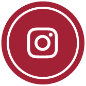 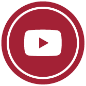 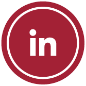 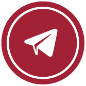 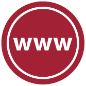 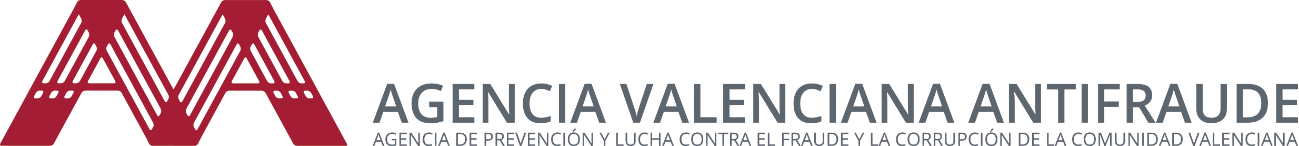 Más de 900 personas reciben formación de la Agencia Valenciana Antifraude en ética e integridad pública València, 5 mayo de 2021.- Entre las funciones que tiene encomendadas la Agencia Valenciana Antifraude se encuentra la de la formación en materia de ética e integridad pública como una de las principales herramientas en la lucha contra el fraude y la corrupción.Con ese objetivo la AVAF ofrece una amplia oferta normativa que se desarrolla a lo largo de todo el año dirigida a diferentes colectivos. De esta forma, y a pesar de las dificultades derivadas de la crisis de la COVID-19, durante el año 2020 más de 900 personas participaron en alguna de las acciones organizadas por la Agencia Valenciana Antifraude.Entre las principales acciones formativas recogidas en la Memoria correspondiente al año 2020 que se presentará en les Corts Valencianes el próximo jueves 13 de mayo, se encuentra la celebración de la tercera edición del curso impartido junto con el Instituto Valenciano de Administración Pública (IVAP) sobre integridad y prevención en la contratación pública en el que participaron 22 personas de diferentes departamentos de la Generalitat Valenciana. Con respecto al ámbito universitario se desarrollaron diversas actividades formativas gracias a la colaboración con diferentes universidades valencianas. Uno de los programas más destacados es el las sesiones de Docufòrum que toman como base de la actividad la proyección del documental “Corrupción, organismo nocivo” para a partir de ahí generar un debate entre los alumnos y alumnas y el personal técnico de la Agencia sobre la necesidad de desarrollar e implantar una ética e integridad pública en nuestra sociedad. Las sesiones de docufòrum durante el año 2020 se han desarrollado en los grados de ingenería biomédica, y gestión y administración pública de la Universitat de València; en los grados de derecho, ciencia política, doble grado de ciencia y política, sociología,  y doble grado de sociología y derecho de la Universitat de València, y en el grado de periodismo de la Universidad Miguel Hernández de Elche.  En total se han celebrado 4 sesiones en las que han participado un total de 401 alumnos.Otra de las acciones formativas realizadas tiene relación con el Máster Propio en Contratación Pública y Compliance y en el Certificado Universitario en Compliance de la Universitat de València en la que participaron 18 personas.También durante el año 2020 se desarrolló el programa de “Unisocietat” fruto del convenio firmado por la AVAF y el Vicerrectorado de Proyección Territorial y Sociedad de la Universitat de València para el buen gobierno y la ciudadanía. Se organizaron 12 conferencias en 12 municipios de la provincia de València ya que uno de los objetivos de este programa es acercar la universidad a todo el territorio valenciano.Las conferencias contaron con la participación de expertos docentes en materia de buen gobierno y ciudadanía, integridad pública, conflicto de interés, transparencia y acceso a la información pública o la ética e inversión publica entre otras. Más de 200 personas asistieron a las conferencias de Unisocietat.Otro de los programas desarrollados junto con la Universitat de València es el programa de “Universitats Estacionals” que busca acercar la universidad pública a la ciudadanía en general y que se ha llevado a cabo durante el último trimestre del año 2020 en las localidades de Alaquàs, Sagunt, Xàtiva, Llíria y Ayora y en el que han participado 205 personas.La Agencia Valenciana Antifraude continua durante este año 2021 desarrollando toda su acción formativa y ampliando ampliando su oferta formativa con el objetivo de alcanzar a un mayor número de personas. 